О  Положении  о постоянных комиссиях Собрания       депутатов        Асановского сельского    поселения  Комсомольского района    Чувашской    РеспубликиВ соответствии со статьей 31 Устава Асановского сельского поселения Собрание депутатов Асановского сельского поселения  Комсомольского района     р е ш и л о:1. Утвердить прилагаемое «Положение о постоянных комиссиях Собрания депутатов Асановского сельского поселения Комсомольского района Чувашской Республики».2. Признать утратившим силу решение Собрания депутатов Асановского сельского поселения № 6/16 от 23.11.2015 г. «Об изложении в новой редакции  Положений о  постоянных комиссий   Собрания депутатов  Асановского сельского поселения».3. Настоящее решение вступает в силу со дня его официального опубликования в информационном бюллетене «Вестник Асановского сельского поселения Комсомольского района».Глава Асановского сельского поселения  		                   Н.Н.Карпов                                                                        Утвержден
решением Собрания депутатовАсановского сельского поселения
от 22.12.2020г.  № 9/28 Положение о постоянных комиссиях Собрания депутатовАсановского сельского поселения Комсомольскогорайона Чувашской Республики.I.ОСНОВНЫЕ  ПРИНЦИПЫ  ОРГАНИЗАЦИИ  И  ДЕЯТЕЛЬНОСТИПОСТОЯННЫХ КОМИССИЙ.	Статья  1.	В  соответствии  с  Конституцией  РФ  и  ЧР,  Законодательством РФ и ЧР, Уставом Асановского сельского поселения Комсомольского района Чувашской Республики (далее Уставом), Собрание депутатов Асановского сельского поселения (далее – Собрание депутатов) избирает из числа депутатов Собрание депутатов постоянные Комиссии Собрания депутатов (далее  - Комиссия) для предварительного  рассмотрения и  подготовки вопросов, относящихся к ведению Собрания  депутатов, содействия Собранию депутатов в контроле за исполнением законов и нормативно – правовых актов принятых на референдуме и Собранием депутатов сельского поселения, органами и должностными лицами местного  самоуправления сельского поселения, предприятиями, учреждениями и  организациями   независимо от их ведомственной подчиненности и форм собственности.	Выполняя возложенные на них задачи, Комиссии  призваны всей  своей  работой  способствовать постоянной и эффективной деятельности Собрания депутатов.	Статья 2.	Основными задачами Комиссий Собрания депутатов являются:	-    разработка предложений для  рассмотрения Собранием депутатов;	-    подготовка заключений по вопросам, внесенным на рассмотрение Собрания депутатов;	-    содействие администрации сельского поселения и организациям, а также депутатам Собрания депутатов в их работе по осуществлению  решений государственных органов и Собрания депутатов;	-    осуществление контроля по исполнению решений Собрания депутатов органами местного самоуправления, предприятиями, организациями и учреждениями всех форм собственности;	-    рассмотрение вопросов, связанных с улучшением управления  хозяйством, контроля за выполнением  планов экономического  и  социального развития.	Статья 3.	Комиссии Собрания депутатов руководствуются в своей деятельности  действующим законодательством РФ и ЧР, Уставом, настоящим Положением, а также решениями Собрания депутатов.	Комиссии  в своей деятельности исходят  из  единства  общегосударственных интересов и интересов граждан, проживающих на территории муниципального образования. Комиссии  действуют в сотрудничестве с исполнительными  органами местного самоуправления, общественными  организациями,  трудовыми коллективами, органами общественной самодеятельности  населения,  изучают и учитывают общественное мнение.	Статья 4.	 Собрание депутатов образует комиссии:	-    по бюджету и экономике, земельным и имущественным отношениям, по вопросам аграрии, строительства и благоустройства;	-    по вопросам социально-культурной деятельности, здравоохранения, образования, молодежи и обслуживания населения;	-    по законности, правопорядку, депутатской этике и местному самоуправлению.  Комиссии подотчетны Собранию депутатов.	Статья 5.	Комиссии  утверждаются Собранием депутатов на срок  полномочий  представительного органа местного самоуправления  данного созыва в составе председателя и членов комиссий.II. ВОПРОСЫ ВЕДЕНИЯ ПОСТОЯННЫХ КОМИССИЙ	Статья 6.	Комиссия  по бюджету и экономике, земельным и имущественным отношениям, по вопросам аграрии, строительства и благоустройства предварительно рассматривает и выносит на утверждение Собрания депутатов:	-     планы и программы экономического и социального развития, согласовывает поступившие замечания и предложения по ним, отчет о выполнении планов и программ;	-     проект местного бюджета  и  отчет  о его исполнении;	-      поступившие  предложения  о  целях, формах и суммах долгосрочных (на срок свыше одного года) заимствований;	-     условия получения в банках и других кредитных организациях краткосрочных и долгосрочных кредитов;	-     порядок образования внебюджетных и валютных доходов,  предлагает направления их расходования;	-     порядок управления  и  распоряжения муниципальной собственностью, в том числе порядок и условия ее приватизации;	-     порядок выпуска местных займов и других видов ценных бумаг;	-     предложения  по установлению и отмене местных налогов и сборов,  по предоставлению льгот;	-    ведет работу по выявлению внутрихозяйственных резервов и дополнительных доходов бюджета и усилению режима  экономии  при  расходовании средств;	-    принимает участие в подготовке других плановых и  бюджетно-финансовых вопросов, вносимых  на рассмотрение Собрания депутатов;	-     программы развития жилищно-коммунального хозяйства;	-    проекты застройки сельского поселения;	-    программу повышения уровня занятости населения и в т.ч. по организации общественных работ,	-     программу развития и поддержки малого предпринимательства и инновационной деятельности товаропроизводителя;	-    программу развития потребительского рынка и сферы услуг сельского поселения;	-    правила торговли, общественного питания, бытового обслуживания в соответствии с действующим законодательством;	-    оказывает содействие администрации сельского поселения в осуществлении контроля за формированием цен на товары и услуги.   	Статья 7.	Комиссия по законности, правопорядку,  депутатской этике и   местному  самоуправлению предварительно рассматривает и выносит на утверждение Собрания депутатов:	-    поступившие предложения по  изменению в Устав;	-    общеобязательные правила по вопросам местного значения, управления и распоряжения муниципальной собственностью;	-    вопросы местного значения,  требующие проведения референдума;	-    мероприятия  по обеспечению законности, охраны государственного и общественного порядка, прав граждан на территории муниципального  образования;	-    мероприятия  по правовому воспитанию граждан;	-    вопросы депутатской этики.	    Осуществляет контроль:	-    за соблюдением Закона охраны  общественного порядка на территории сельского поселения;	-    за соблюдением Закона о средствах  массовой информации  и других  действующих  законодательных актов и законов;	-    за выполнением решений Собрания депутатов.	-    дает заключения по проектам решений, переданных Комиссии на предварительное или дополнительное рассмотрение, а также по проектам  решений, вносимых  на Собрание депутатов.	Статья 8.	Комиссия по вопросам социально-культурной деятельности, здравоохранения, образования, молодежи и обслуживания населения предварительно рассматривает  и выносит на утверждение Собрания депутатов:	-    программы развития образования, здравоохранения, культуры, физической культуры и спорта, молодежной политики;	-    осуществляет контроль за исполнением в сельском поселении, связанных с охраной материнства и детства, опеки и попечительства, условий жизни многодетных семей, инвалидов, ветеранов войны и труда, и других категорий граждан пользующимися льготами в соответствии законов РФ и ЧР.     Оказывает помощь администрации сельского поселения в организации работы учреждений культуры, библиотек, здравоохранения и образования.Статья 9.	Вопросы, относящиеся к ведению нескольких Комиссий,  могут  по инициативе комиссий подготавливаться и  рассматриваться  Комиссиями совместно. Комиссия  по вопросам, находящимся на ее рассмотрении, может запрашивать мнения других Комиссий.III. ПРАВА И ОБЯЗАННОСТИ ПОСТОЯННЫХ КОМИССИЙ	Статья 10. Комиссии  пользуются равными правами и  несут  равные  обязанности.Статья 11. Комиссии  по вопросам, относящимся к их ведению, могут  выступать с докладами и содокладами на заседаниях Собрания депутатов.	Статья 12. Комиссии  вправе вносить на обсуждение граждан, проживающих  на территориях муниципального образования, вопросы местного значения.	Статья 13. Комиссии  по вопросам, относящимся к их ведению, вправе заслушивать на своих  заседаниях руководителей отделов и управлений исполнительного органа местного самоуправления, предприятий, учреждений и организаций. При этом Комиссии   заблаговременно извещают соответствующие органы и организации  о  предстоящем рассмотрении вопросов.	Статья 14.	 Комиссии  вправе запрашивать от администрации сельского поселения, предприятий, учреждений и организаций расположенных на территории сельского поселения, от должностных лиц необходимые материалы и документы.       Указанные органы и организации, а также должностные лица  обязаны предоставлять Комиссиям необходимые материалы и документы.	Статья 15.	Комиссии  вправе вносить предложения о заслушивании на  заседаниях Собрания депутатов отчета или информации о работе любого органа  либо  должностного лица о выполнении ими решений Собрания депутатов.	Статья 16.	 Комиссии  вправе привлекать  к  своей  работе представителей общественных организаций, органов общественной  самодеятельности населения, а также специалистов.	Статья 17. 	Член Постоянной Комиссии  обязан:	- участвовать  в  деятельности Комиссий;	- содействовать проведению в жизнь ее решений; 	- выполнять поручения Комиссии .	Член Комиссии :	- пользуется правом решающего голоса по всем вопросам,  рассматриваемым Комиссией;	- имеет право предлагать вопросы для рассмотрения Комиссией  и участвовать в их подготовке и обсуждении.	Статья 18.	 В предусмотренных законом случаях члены Комиссий на время работы Комиссий освобождаются от выполнения производственных или  служебных обязанностей с сохранением среднего заработка по месту постоянной работы.	IY. ПОРЯДОК РАБОТЫ ПОСТОЯННЫХ КОМИССИЙ	Статья 19.	 Комиссии Собрания депутатов работают в соответствии с планами, утвержденными на их заседаниях.	Статья 20. 	Заседания Комиссии созываются по мере  необходимости,  но  не реже одного раза в квартал. 	Статья 21.	В заседаниях Комиссии могут принимать участие с правом  совещательного голоса депутаты и других Комиссий.	Статья 22.	На заседания Комиссии могут приглашаться  представители  администрации сельского поселения, общественных организаций, органов общественной самодеятельности  населения,  специалисты, которые участвуют в заседаниях с правом совещательного голоса. 	Статья 23. 	Заседания Комиссии правомочны, если на них  присутствуют  более половины состава Комиссии. В случае невозможности  присутствия  на заседании, член Комиссии сообщает об этом председателю Комиссии.	Статья 24.	Все вопросы в Комиссии решаются простым  большинством  голосов общего состава членов Комиссии. При проведении совместных  заседаний нескольких Комиссий решения принимаются простым  большинством голосов общего состава членов  Комиссий.	Статья 25.	Комиссии для подготовки рассматриваемых  ими  вопросов  могут создавать рабочие группы из числа депутатов,  входящих  в  состав Комиссии, представителей местного самоуправления,  общественных организаций, органов общественной самодеятельности населения, специалистов. Комиссии могут создавать совместные рабочие группы.	Статья 26.	Председатель Комиссии, руководя ее работой:	-    созывает заседание Комиссии;	-    организует подготовку необходимых материалов к заседаниям;	-    дает поручения членам Комиссии;	-    вызывает членов Комиссии для работы в комиссиях и  рабочих  группах, а также для выполнения других поручений Комиссии;	-    приглашает для участия в заседаниях Комиссии представителей  администрации сельского поселения, общественных организаций, органов общественной самодеятельности населения, специалистов и ученых;	-    председательствует на заседаниях Комиссии;	-    представляет Комиссию в отношениях с Собранием депутатов, администрацией сельского поселения, общественными  организациями,  предприятиями и учреждениями;	-    организует работу по исполнению решений Комиссии;	-    информирует Собрание депутатов о рассмотренных в Комиссии вопросах, а  также  о мерах, принятых по реализации  рекомендаций Комиссии;	-    информирует членов Комиссии о выполнении решений Комиссии и  рассмотрении ее рекомендаций;	-    совместные заседания Комиссий ведут председатели этих Комиссий по  согласованию между собой;	-    в случае отсутствия председателя Комиссии,  его  обязанности  исполняет заместитель председателя Комиссии.	Статья 27.	Секретарь Комиссии ведет протоколы заседаний и  делопроизводство Комиссии, следит за своевременным исполнением решений и  рекомендаций Комиссии, поступлением входящих и исходящих  документов  и выполняет другие возложенные на него обязанности.	Статья 28 .	 Решения и заключения Комиссии подписываются председателем Комиссии. Решения, принятые Комиссиями совместно, и совместно подготовленные  ими заключения подписываются  председателями соответствующих  Комиссий.  Протоколы заседаний Комиссий подписываются председателем и секретарем соответствующих Комиссий.	Статья 29.	 Комиссии Собрания депутатов информируют общественность о своей  деятельности. На заседания Комиссии могут приглашаться представители средств  массовой информации.	Статья 30.	Деятельность Комиссий обеспечивается администрацией сельского поселения.ЧĂВАШ  РЕСПУБЛИКИНЧИКОМСОМОЛЬСКИ РАЙОНĔАСАНКАССИ ЯЛ ПОСЕЛЕНИНДЕПУТАЧЕСЕНПУХАВЕЙЫШĂНУ .   декабрĕн 22-мĕшĕ 2020ç № 9/28Асанкасси  ялĕ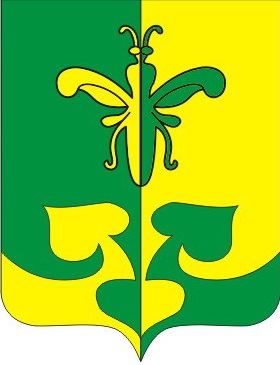 ЧУВАШСКАЯ РЕСПУБЛИКАКОМСОМОЛЬСКИЙ РАЙОНСОБРАНИЕ ДЕПУТАТОВ АСАНОВСКОГО СЕЛЬСКОГО ПОСЕЛЕНИЯРЕШЕНИЕ22 декабря 2020г. № 9/28деревня Асаново